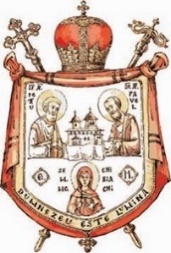                                       EPISCOPIA HUȘILOR                                                 CATEDRALA    EPISCOPALĂSLUJBELE DUMNEZEIEȘTIsăvârșite în SĂPTĂMÂNA a XV-a după POGORÂREA SFÂNTULUI DUH (18  - 24.09.2022)ORAR(AVIZIER)Posibilitatea mărturisirii păcatelor în Sfânta Taină a Spovedaniei există în fiecare zi de peste săptămână (luni-sâmbătă) între orele 07:00-09:00 şi între orele 17:00-18:30, iar în duminici şi sărbători între orele 07:30-09:20 şi între orele 17:00-19:00.             Posibilitatea primirii Sfintei Euharistii (Sfânta Împărtăşanie) de către credincioşii care s-au pregătit există la fiecare Sfântă Liturghie, la momentul corespunzător, în care diaconul (sau preotul) rosteşte chemarea: „Cu frică de Dumnezeu, cu credinţă şi cu dragoste să vă apropiaţi”.             Pregătirea pentru împărtăşirea cu Sfântul Trup şi Sânge al Domnului constă în: împăcarea cu toţi semenii, mărturisirea cu căinţă a păcatelor şi dezlegarea (iertarea) lor în Sfânta Taină a Spovedaniei, post conform rânduielii Bisericii Ortodoxe, abstinenţă conjugală, ajunare de la miezul nopţii până după Sf. Liturghie, citirea „Canonului şi a rugăciunilor dinainte de Sfânta Împărtăşanie” şi participarea la Sfânta Liturghie. Liturghisitori:                                                                                                                                                   Catedrala este deschisă între orele:Protos. TEOTIMDiac. VLÂDUŢ- ALEXANDRU                                                                                   - 07:00 -  22:00 - duminica și sărbătoriDuhovnic:                                                                                                                       -  06:30 - 22:00 - în zilelele de peste săptămânăProtos.  FANURIE Duminică, 18 SEPTEMBRIE –  Sf. Ier. Eumenie, episcopul Gortinei; Sf. Mc. Ariadna Duminica dinaintea Înălţării Sf. Cruci; Ap. Galateni 2, 16-20; Ev. Marcu 8, 34-38; 9, 1 1 (Luarea crucii şi urmarea lui Hristos); glas 5, voscr. 3-ora 1700- 1900 (sâmbătă seara) – Vecernia mare cu Litie-ora 0800- 0930 (duminică dimineaţa) – Utrenia-ora 0930-1200–Dumnezeiasca Liturghie a Sf. Ioan Gură de AurPredicator: Protosinghel TEOTIMLuni,  19 SEPTEMBRIE –  Sf. Mc. Trofim, Savatie şi Dorimedont- ora 1700-1815 (duminică seara) – Vecernia, Paraclisul Maicii Domnului- ora 0700- 0800 (luni dimineaţa) – Utrenia- ora 0800- 0930 – Dumnezeiasca Liturghie a Sf. Ioan Gură de Aur Marţi, 20 SEPTEMBRIE - Sf. Mari Mc. Eustație şi soţia sa, Teopista, cu cei doi fii ai lor: Agapie şi Teopist - ora 1700- 1810 (luni seara) – Vecernia,  Acatisitul Sf. M. Mc. Chiriachi- ora 0700- 0800 (marți dimineaţa) – Utrenia - ora 0800- 0930 – Dumnezeiasca Liturghie a Sf. Ioan Gură de Aur Miercuri, 21 SEPTEMBRIE  Odovania praznicului Înălţării Sfintei Cruci; Sf. Ap. Codrat; Sf. Proroc Iona- ora 1700- 1800 (marți seara) – Ceasul IX, Vecernia, Pavecerniţa Mică- ora 0700- 0800 (miercuri dimineaţa) –  Utrenia - ora 0800- 0930 –Dumnezeiasca Liturghie a Sf. Ioan Gură de AurJoi, 22 SEPTEMBRIE - †) Sf. Ierarh Mc. Teodosie de la Mănăstirea Brazi, mitropolitul Moldovei; Sf. Sfinţit Mc. Foca, episcop de Sinope                                                                                                                      - ora 1700- 1930 (miercuri seara) – Vecernia mare, Sf. Taină a Maslului, Rugăciuni de sănătate şi dezlegare- ora 0700- 0815 (joi dimineaţa) – Utrenia- ora 0815-0945– Dumnezeiasca Liturghie a Sf. Ioan Gură de AurVineri, 23 SEPTEMBRIE – Zămislirea Sf. Proroc Ioan Botezătorul; Sf. Cuv. Xantipa şi Polixenia- ora 1700- 1800 (joi seara) –  Ceasul IX, Vecernia, Pavecerniţa Mică  - ora 0700- 0800 (vineri dimineaţa) – Utrenia- ora 0800- 0930 – Dumnezeiasca Liturghie a Sf. Ioan Gură de Aur Sâmbătă, 24 SEPTEMBRIE - Sf. întâia Muceniţă şi întocmai cu Apostolii Tecla; Sf. Cuv. Siluan Athonitul- ora 2200- 0030 (vineri seara) – Priveghere de noapte   (a Sf. Cuv. Siluan)- ora 0030 - 0230 – Dumnezeiasca Liturghie a Sf. Ioan Gură de Aur- ora 1015 – 1050 (sâmbătă dimineaţa) – PARASTAS